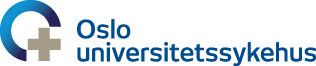      Ous BedriftsidrettslagGruppeårsberetning 2018/2019Lag/gren: Volleyball, OUS 1Dato: 12.01.2019Gruppeleder: Christin KarlssonInformasjon om laget/grenen: Vi  er ett «gammelt» lag. Flere som flyttet ut av Oslo og fått en annen familie situasjon ,vilket gjør at vi sliter med att få i hop treninger, folk til cup/kamp. Vi har också hatt en allvarlig skade som satt ut en spillere i et halv år. Sportslige resultater: Vi kom på 4 plass i volleyserien 17/18. NM i Lahtis Herrer :søll, Mix: Søll, beach:gull og bronseTreningsoppmøte:Det har varit dårligt med treninger i 2018. Rekruttering: Vanskelig at få inn nye spillere, då vi ikke er på treninger. Flere som har børjat trene med OUS 2 i stede.Felles aktiviteter: Cup i ekeberghallen x 2, NM i Lahtis. Flere på laget som samles og spiller beach volley på vår/sommer.Annet: Vi har pratet om at holde en internturnering til våren for å rekruttere nye folk.Christin Karlsson ønsker å slutte som oppmann. 